к Порядку организации и проведения в Тверской области регионального этапа Всероссийской олимпиады профессионального мастерства обучающихся по специальности23.02.03 Техническое обслуживание и ремонт автомобильного транспорта среднего профессионального образования в Тверской областив 2020 годуОснование: приказ Министерства образования Тверской области от 30.12. 2020 г. № 1765 /ПК «Об организации и проведении регионального этапа Всероссийской олимпиады профессионального мастерства обучающихся по специальностям среднего профессионального образования в Тверской области в 2020 годуДата проведения: 12-13 марта 2020 годаМесто проведения: ГБПОУ «Тверской колледж транспорта и сервиса»Примерное конкурсное задание регионального этапа Всероссийской олимпиады профессионального мастерства обучающихся по специальности среднего профессионального образования 23.02.03 Техническое обслуживание и ремонт автомобильного транспорта в 2020 году на базе государственного бюджетного профессионального образовательного учреждения «Тверской колледж транспорта и сервиса»Комплексное задание  I уровня (20 баллов).Теоретическая частьТестовое задание (10 баллов)БАНК ТЕСТОВЫХ ВОПРОСОВТехническое обслуживание и ремонт автомобильного транспортаВОПРОСЫ НА ВЫБОР ВАРИАНТА ОТВЕТА1. Разметкой называется:нанесение на поверхность заготовки границ в виде линий и точек, соответствующих размерам детали по чертежунанесение на поверхность заготовки осевых линий и центров для сверления отверстий.все вышесказанное2. Правка металлов выполняется:а) крейцмейселемб) ножовкойв) зубиломг) молотками различных типов3. Инструменты и приспособления применяемые при гибке:а) плоскогубцы и круглогубцыб) рихтовальные бабки, гладилкив) слесарные молотки, роликовый трубогибг) слесарное зубило, напильники4. Что означает колесная формула 6х4?а) Грузоподъемность 6 тонн.б) Количество колес-6 и запасных-4.в) Грузоподъемность на грунтовых дорогах 4 тонны, на шоссе 6 тонн.г) Автомобиль имеет 6 колес, в том числе 4 ведущих.5. Что является направляющей для поршня при его перемещениях в двигателе?а) Блок-картерб) Гильза цилиндрав) Коленчатый вал6. Какое устройство обеспечивает одновременный поворот управляемых колес?а) рулевая трапецияб) глобоидный червякв) гидроусилитель7. Каково назначение главной передачи?а) Передача усилий от коробки на передний мостб) Уменьшение крутящего момента и передача его под прямым углом.в) Увеличение крутящего момента и передача его под прямым углом8. Какой вид технического обслуживания включает операции по углубленной проверке технического состояния автомобиля?а) ТО-1;б) ЕТО;в) ТО-2.9.При понижении температуры окружающего воздуха плотность электролита:а) Повышаетсяб) Понижаетсяв) Не изменяется10. Резка – это операция:а) по выпрямлению изогнутого или покоробленного металлаб) в результате которой заготовка принимает требуемую форму и размеры за счет растяжения наружных слоев металла и сжатия внутреннихв) по снятию с заготовки слоя материала, а так же разрубание металла на части режущими инструментамиг) связанная с разделением материалов на части с помощью ножовочного полотна, ножниц и другого режущего инструмента11. Ручные ножницы применяют:а) для разрезания толстых листов полосового, круглого и профильного металлаб) для разрезания трубв) для разрезания стальных листов толщиной 0,5-1,0 мм и цветных металлов – 1,5ммг) для резания стальных листов стали до 4 мм, алюминия и латуни – до 6мм.12. Основными рабочими инструментами, применяемые при опиливании, являются:а) зубило, ножовка, ручные ножницыб) крейцмейсель, плоскогубцы и круглогубцыв) напильники, рашпили и надфилиг) ручные слесарные ножовкиКак называются точки, в которых скорость поршня равна нулю и он достигает крайних положений при своем движении?а) мертвые точкиб) крайние точкив) крайние положенияКакой двигатель имеет большую степень сжатия?а) карбюраторныйб) дизельныйв) одинаковая у всех двигателей15. Для чего предназначена трансмиссия автомобиля?а) для передачи крутящего момента на ведущие колеса;б) для изменения крутящего момента;в) для распределения крутящего момента между колесами в зависимости от нагрузки на них;г) для передачи крутящего момента с двигателя на ведущие колеса и изменения его по величине и направлению.16. Какие двигатели имеют внутреннее смесеобразование?а) газовые;б) дизельные;в) карбюраторные.17. При понижении температуры окружающего воздуха плотность электролита:а) повышается;б) понижается;в) не изменяется.Дизель не развивает полную мощность :а) Большой тепловой зазор между стержнем клапана и носком коромыслаб) Нарушилась регулировка угла опережения впрыска топливав) Неисправен термостатг) Низкое давление масла19. Правильные плиты применяют для:а) правки предварительно закаленных металловб) выправления листового материала небольшой толщиныв) правки профильных заготовок и заготовок из листового и полосового материалаг) правки и рихтовки заготовок из металлов высокой твердости20. Надфили – небольшие напильники, применяемые для:а) опиливания наружных или внутренних поверхностей, а также пропиливания шлицов и канавокб) опиливания острых углов, как с внешней стороны детали, так и в пазах отверстия и канавкахв) выпиливания закруглений в углах, пазах сложного профиляг) лекальных, граверных работ, для зачистки в труднодоступных местах21. Основными рабочими инструментами, применяемые при опиливании, являются:а) зубило, ножовка, ручные ножницыб) крейцмейсель, плоскогубцы и круглогубцыв) напильники, рашпили и надфилиг) ручные слесарные ножовки, зубило, метчиком22. Как крепится тарелка пружины клапана к стержню клапана?а) установочным штифтом;б) при помощи резьбы;в) контактной сваркой; г) сухариками.Какой клапан при работе двигателя нагревается до более высокой температуры?а) Впускнойб) Выпускнойв) Клапана одного цилиндра нагреваются до одинаковой температуры.24. Как смазываются шейки и вкладыши коленчатого вала?а) Самотеком;б) Разбрызгиванием;в) Масляным туманом;г) Под давлением25.  Какой процесс происходит в аккумуляторе?а) химическая энергия преобразуется в электрическую;б) электрическая энергия преобразуется в химическую;в) электрическая энергия преобразуется в химическую, а химическая - в электрическую.26. Какие двигатели имеют внутреннее смесеобразование?а) газовые;б) дизельные;в) карбюраторные.27. Для чего предназначена система охлаждения двигателя автомобиля?а) для охлаждения двигателя;б) для быстрого прогрева двигателя;в)для поддержания оптимального температурного режима.28. Какие детали двигателя смазываются под давлением?а) стенки цилиндров и поршней, поршневые пальцы, распределительные шестерни;б) коленчатый вал, распределительный вал;в) клапаны, пружины клапанов, толкатели.29.  Система питания дизельного двигателя предназначена для:а) подачи в цилиндры горючей смеси в соответствии с порядком работы двигателя;б) приготовления горючей смеси и подачи ее в цилиндры двигателя;в) своевременной подачи в цилиндры воздуха и распыленного топлива;г) очистки воздуха и топлива30. Карбюраторные двигатели относятся к двигателям:а) внешнего смесеобразованияб) внутреннего смесеобразования в) с самовоспламенениемг) смешенным смесеобразованием31. Какой прибор системы смазки двигателя производит забор масла из картера и его первичную фильтрацию: а) маслоприемникб) фильтр грубой очисткив) масляный насосг) фильтр тонкой очистки32. Может ли в системе смазки устанавливаться радиатор: а) нет, устанавливается только в системе охлаждения б) может, на автомобилях работающих в тяжелых условияхв)  устанавливается на всех автомобильных двигателяхг) устанавливается тока на легковых автомобилях33. Когда рекомендуется проверить уровень масла в картере двигателя?а) сразу после пуска двигателяб) при работе двигателя под нагрузкой в) через 10 минут после остановки двигателя г) сразу после остановки двигателя34. В каком ответе перечислены только детали ГРМ:а) распределительный вал, штанга толкателя, коромысло, поршневой палец, клапан выпускнойб) толкатель, седло клапана, сухари, тарелка пружины клапана, направляющая толкателя в) направляющая втулка клапана, ось коромысел, головка цилиндров, пружина клапанаг) толкатель, седло клапана, сухари, тарелка пружины клапана, шатун35. Лист рессоры имеющий наибольшую длину называется:а) вспомогательным  б) несущим в) кореннымг) замещающий 36. Что уменьшает крен и поперечное раскачивание автомобиля:а) пружинаб) стабилизаторв) рессораг) рычаг37. Каким элементом подвески является амортизатор: а) направляющим б) упругим в) гасящим г) стабилизирующим крен38. Буфер сжатия ограничивает ход колёс:а) вверхб) внизв) вперёдг) назад39. Упругим элементом в независимой подвеске являются:а) стабилизатор;б) пружина;в) амортизатор;г) рычаг.40. При какой неисправности происходит неполное выключение сцепления:а) износ фрикционных накладок ведомого диска;б) отсутствие свободного хода педали сцепления;в) большой свободный ход педали сцепления;     г) при выходе из строя главного цилиндра сцепления41.  Какой порядок работы восьмицилиндрового четырехтактного двигателя с V-образным расположением цилиндров: а) 1-4-5-2-6-3-7-8б) 1-5-4-2-6-3-7-8 в) 1-3-5-2-6-4-7-8г) 1-6-4-3-5-2-7-842. Укажите правильное условное обозначение полноприводного автомобиля: а) 4х2б) 6х4в) 4х4г) 8х643. Укажите механизмы и системы, входящие в состав двигателя внутреннего сгорания: а) кривошипно-шатунный механизм, система охлаждения, смазочная система, система зажигания и пускаб) кривошипно-шатунный и газораспределительный механизм, система охлаждения, питания, смазочная система, система зажигания и пускав) кривошипно-шатунный и газораспределительный механизм, система охлаждения, питания, зажигания и пускаг) кривошипно-шатунный механизм, система охлаждения, система зажигания и пуска44. Техническое обслуживание (ТО) автомобиля — это:а) комплекс мероприятий, которые проводятся с целью предупреждения неисправностей. б) комплекс технических мероприятий, которые проводятся с целью поддержания автомобиля в технически исправном состоянии, уменьшения интенсивности изнашивания деталей и предупреждения неисправностей. в) комплекс мероприятий, которые проводятся с целью частичного ремонта автомобиля г) комплекс мероприятий, которые проводятся с целью капитального ремонта автомобиля45. Средний срок службы аккумуляторной батареи составляет: а) 1 годб) 3... 6 летв) 10летг) более 10 лет46. Признаки неисправности генератора: а) при работающем двигателе постоянно горит контрольная лампа на панели приборовб) горит контрольная лампа при включенном зажигании, но не запущенным ДВС в) двигатель работает при отключении аккумуляторной батареиг) перестали гореть осветительные приборы47. Для чего предназначен поплавок в главном тормозном цилиндре автомобиля ВАЗ-2110: а) для заполнения бачка тормозной жидкостьюб) для включения запасной тормозной системы     в) для контроля за уровнем жидкости в бачке48. Какого типа рама в автомобиле KAMA3-5320: а) лонжероннаяб) хребтовая в) Х-образнаяг) несущий кузов49. На каком диске сцепления устанавливается демпфер: а) на ведомом б) на ведущем в) на обоих дисках сцепления г) на всех вышеперечисленных50. Где устанавливаются насос низкого давления в автомобилях семейства КАМАЗ: а) на картере двигателяб) на топливном бекев) на корпусе насоса высокого давленияг) на блоке двигателя51. Чему равно цетановое число дизельного топлива: а)30 ... 40 единицб) 30 ... 50 единицв) 50 ... 60 единицг) 60 ... 70 единиц52. Каково назначение системы рециркуляции газов:а) снижение токсичности газовб) повышение экономичности двигателяв) улучшение испаряемости бензинаг) улучшение очистки воступаемого воздуха53. Укажите состав горючей смеси, которая считается богатой: а) менее 11 кг воздуха на 1 кг бензина; б) менее 12 кг воздуха на 1 кг бензина; в) менее 13 кг воздуха на 1 кг бензина.г) менее 14 кг воздуха на 1 кг бензина.54. Укажите состав горючей смеси, которая считается обогащенной:а) 14,0... 15,0 кг воздуха на 1 кг бензина; б) 13,0... 15,0 кг воздуха на 1 кг бензина; в) 12,0... 15,0 кг воздуха на 1 кг бензина.г) 11,0... 15,0 кг воздуха на 1 кг бензина.55.  В каких тактах происходит перекрытие клапанов:а) сжатия и рабочего хода; б) рабочего хода и выпуска; в) впуска и выпуска;г) сжатия и выпуска56. Какое минимальное количество человек нужно для проведения операции по удалению воздуха, попавшего в гидропривод тормозной системы:а) одинб) двав) триг) чем больше, тем лучше57. Какой узел не относится к трансмиссии автомобиля:а) сцеплениеб) коробка перемены передач в) раздаточная коробкаг) амортизатор  58. Что не относится к контрольно-измерительным приборам:а) амперметр б) указатель уровня топливав) указатель давления маслаг) ареометр59. Какая операция не входит в ТО системы питания:а) слив отстоя из топливного бака; б) замена воздушного фильтра;в) удаление конденсата из рессивера; г) промывка топливопроводов;60. Экономайзер нужен для:а) обеднения горючей смесиб) обогащения горючей смеси при полной нагрузкев) инвертирования топливаг) подачи закиси азота61. Детонация – это …
     а) динамический фактор при движении автомобиляб) взрывное сгорание топлива
в) центробежная сила при повороте автомобиляг) теплотворность бензина62. Топливный насос высокого давления обеспечивает:а) очистку топливаб) подачу топлива к форсункам двигателя
в) впрыск топлива в цилиндры двигателя    г) извлечение топлива из бака и подачу его к фильтрующему элементу63. Какой параметр не относится к характеристике бензина:а) испаряемость б) удельный весв) взрываемость г) теплотворность64. Масляный насос какого типа применяется в двигателях внутреннего сгорания:а) роторного б) турбовинтовогов) реактивногог) шестерёнчатый65. Масляный насос в системе обеспечивает:а) фильтрацию масла;б) регенерирование масла; в) создание необходимого давления масла; г) предохраняет систему от избыточного давления масла.66. Пробка радиатора имеет клапан:а) перепускнойб) редукционныйв) паровоздушныйг) не имеет клапана67. Что произойдёт, если клапан термостата заляжет в открытом положении:а) двигатель будет перегреватьсяб) двигатель будет переохлаждатьсяв) двигатель будет детонироватьг) двигатель будет работать в штатном режиме68. Термостат в системе охлаждения выполняет роль:а) насоса б) преобразователя в) клапанаг) фильтра69. Внешними признаками неисправности ГРМ двигателя являются:а) уменьшение компрессии и хлопки во впускном и выпускном трубопроводах;б) падение мощности двигателя и металлические стуки;в) увеличение расхода топливаг) все перечисленные факторы.70. Фазы газораспределения – это…а) скорость, с которой выхлопные газы выходят из глушителя
б) количество вредных веществ в выхлопных газах
в) моменты открытия и закрытия клапанов относительно мёртвых точек, выраженные в градусах поворота коленчатого вала
г) скорость открытия и закрытия клапанов относительно мёртвых точек71. Правильное соотношение вращения шестерни распределительного вала и шестерни коленчатого вала:а) 1 : 1 б) 1 : 2в) 1 : 3г) 1 : 472. От каких факторов происходит падение мощности двигателя:а) от увеличенного зазора между вкладышем и шатунной шейкой коленчатого вала б) от износа или залегания в канавках компрессионных колецв) от уменьшения давления создаваемого масленым насосомг) от повышения давления в камере сжатия73. Маховик:а) увеличивает компрессию в двигателеб) равномерно повышает обороты двигателя при нагрузкахв) равномерно вращает коленчатый вал и выводит поршни из мёртвых точекг) изменяет фазы газораспределения74. Как влияет степень сжатия на мощность и экономичность работы двигателя:
а) увеличивает
б) уменьшает
в) влияния не имеет
г) накапливает75. Как правильно называется объём, высвобождаемый при движении поршня в цилиндре от верхней мёртвой точки к нижней мёртвой точке:
а) полный
б) рабочий
в) камеры сгорания
г) картера75. Трансмиссия – это …
а) механизмы тормозной системы автомобиля;
б) механизмы рулевого управления автомобиля;
в) агрегат, вырабатывающий электроэнергию на автомобиле;
г) блок механизмов, которые передают крутящий момент, от коленчатого вала двигателя к ведущим колёсам автомобиля.76. Что на автомобиле является источником механической энергии:
а) кузов
б) двигатель
в) шасси
г) аккумуляторная батарея77. Обязательное условие при замене масла:а) пробег свыше 20000 кмб) замена масляного фильтрав) промывка системы смазкиг) замена маслоприемника78. Всесезонное масло можно отличить:а) по индексу Аб) по индексу Wв) двойному индексуг) по круглому значку 79. Подача части отработавших газов на впуск для снижения токсичности и жесткости работы ДВС называется:а) рекуперациейб) рециркуляциейв) интоксикациейг) рекультивацией80. ТНВД распределительного типа:а) один плунжер обслуживает одну форсункуб) один плунжер обслуживает все форсункив) установлены насос-форсункиг) установлены обмотки подъема иглы81. Смазка подшипникового узла жидкостного насоса осуществляется следующим способом:а) закладывается на заводе-изготовителеб) закладывается при ТР в ходе сборкев) через пресс-масленкуг) через канал системы смазки82. Когда рекомендуется проверять уровень масла в картере двигателя:а) сразу после пуска двигателя;б) при работе двигателя под нагрузкой;в) через несколько 10 минут после остановки двигателяг) сразу после отключения двигателя83. Какого типа насос применяют для принудительной циркуляции жидкости всистеме охлаждения:а) центробежный  б) плунжерный  в) шестеренчатый  г) диафрагменный 84. Предпусковой подогреватель предназначен для:а) поддержания оптимального теплового режима двигателяб) для подогрева охлаждающей жидкости и масла перед пуском двигателя при низкихтемпературахв) для подогрева двигателя с воздушным охлаждением при работе его в северных районахг) для подогрева КПП перед пуском85. Какое устройство системы охлаждения обеспечивает циркуляциюохлаждающей жидкости в двигателе:а) радиатор                        б) вентиляторв) центробежный насос    г) клапан-термостат86. Что такое антифриз:а) жидкость, замерзающая при очень низкой температуреб) жидкость уменьшающая трениев) жидкость, применяемая в тормозной системег) жидкость применяема в системе гидропривода сцепления87. Как называется прибор жидкостной системы охлаждения двигателя для отвода теплоты окружающей среде:а) рубашка блок-картера      б) вентиляторв) центробежный насос         г) радиатор88. Система охлаждения предназначена для поддержания оптимального теплового режима путем отвода части теплоты от нагретых деталей двигателя и передачи этой теплоты окружающей среде. Правильная ли эта формулировка?а) правильнаяб) неправильная, отводится 100% тепла сгоревшего топливав) неправильная, все тепло идет на совершение полезной работыг) неправильная, система охлаждения предназначена только для предотвращения перегрева двигателя89. Что обеспечивает герметичность сопряжений клапан-седло клапана:а) их шлифовка и притирка по месту пастамиб) подгонка по месту с применением уплотнителейв) установка самоподжимного манжетаг) установка паранитовой прокладки90. Каким термином называют моменты открытия и закрытия клапановотносительно мертвых точек, выражая в градусах поворота коленчатого вала:а) перекрытием клапановб) фазами газораспределенияв) порядком работы цилиндровг) угол опережения зажигания91. На каком из двигателей привод распределительного вала осуществляется зубчатым ремнем:а) КамАЗ-740    б) ЗМЗ-53     в) ВАЗ-2109   г) ВАЗ-210792. Какова частота вращения распределительного вала по сравнению с коленчатымвалом на четырехтактном двигателе:а) вращается в 2 раза быстрее коленчатого валаб) вращается с такой же скоростью как коленчатого вала в) вращается в 2 раза медленнее коленчатого валаг) вращается независимо от коленчатого вала93. Какой клапан при работе двигателя нагревается до более высокойтемпературы:а) впускной          б) выпускнойв) клапана одного цилиндра нагреваются до одинаковой температурыг) клапана во всех цилиндрах греются одинаково94. Как отличить впускной клапан от выпускного одного двигателя:а) по длине стержня клапанаб) по диаметру тарелки клапанав) по маркировкег) они идентичные95. Для чего предназначен толкатель ГРМ:а) для передачи усилия от распределительного валаб) для передачи усилия от поршняв) для поворота клапана вокруг своей осиг) для передачи усилия от коленчатого вала96. Каким способом осуществляется привод газораспределительного механизма:а) зубчатыми колесамиб) цепным или зубчатым ремнемв) в зависимости от типа и модели двигателя способом, указанным в пункте а) или б)г) при помощи рычагов и тяг 97. Для чего предназначена нижняя головка шатуна с крышкой:а) для соединения шатуна с поршнемб) для соединения шатуна с коленчатым валомв) для соединения шатуна с поршневым пальцемг) для соединения шатуна с распределительным валом98. Какое компрессионное кольцо работает в самых тяжелых условиях:а) верхнее    б) нижнее    в) среднеег) условия для всех колец одинаковые99. По назначению поршневые кольца делятся на:а) уплотнительные и маслосъемныеб) компрессионные и уплотнительныев) компрессионные и маслосъемные.г) уплотнительные и стопорные100. Каким способом фиксируется поршневой палец в поршне?а) стопорными кольцамиб) стопорными штифтамив) установочными болтамиг) не фиксируется101. Какие детали КШМ относятся к группе подвижных:а) коленвал, маховик, поршень, поршневые кольца, шатун, коренные подшипникиб) коленвал, поршень, поршневые кольца, шатун, шатунные подшипникив) коленвал, маховик, поршень, поршневые кольца, шатун, поддон картераг) коленвал, поршень, поршневые кольца, шатун, коренные подшипники102. При помощи чего создается герметичность между блоком и головкой цилиндров:а) тщательной обработкой поверхностейб) сталеасбестовой прокладкойв) резиновыми уплотнительными кольцами.г) комплексом способов а) и б)103. Что такое угол развала цилиндров у V образного двигателя:а) угол между осями цилиндров левого и правого ряда.б) угол, на который повернется коленвал за 1 такт в цилиндре двигателяв) максимальный угол на который повернется шатун от того положения когда поршень находится в мертвой точкег) все вышеперечисленные вариантыВОПРОСЫ НА УСТАНОВЛЕНИЕ ПОСЛЕДОВАТЕЛЬНОСТИ ДЕЙСТВИЙПоследовательность проведения ТОа) (СО)б) (ТО-1)в) (ЕО)г) (ТО-2)Последовательность работы агрегатов трансмиссииа) Карданный валб)Коробка передачв) Мост заднийг) СцеплениеПоследовательность подачи топливаа) топливный насосб) трубопроводв)  топливопроводг) КарбюраторПоследовательность проверки работы системы питанияа) Проверить работу бензонасосаб) Наличие топлива в бакев) проверить работу карбюратораг) Проверка фильтровПоследовательные действия при начале движения автомобиляа) Включить сцепление плавноб) Увеличить обороты двигателяв) Включить первую передачуг) Выключить сцепление быстро и плавноПоследовательность проверки неисправностей, если не запускается двигательа) Момент зажиганияб) Чистоту электродов свечейв) Заряд аккумуляторной батареиг) Искру на центральном проводеРабочий цикл четырехтактного карбюраторного двигателя происходит за 4 такта. Какая правильная последовательность тактов?а) рабочий ход;б) выпуск;в) впуск;г) сжатие.Последовательность смесеобразования карбюраторных двигателейа) цилиндр двигателя;б) диффузор;в) камера сгорания;г) впускной коллектор.Последовательность пуска двигателя?а) стартер;б) реле включения стартера;в) включатель зажигания и стартера.Последовательность работы системы питания дизельного двигателя.а) подкачивающий насосб) форсунки;в) топливный насос высокого давления;г) фильтры грубой и тонкой очистки;д) впускные и выпускные трубопроводы;е) глушитель;ж) топливный бак.
ВОПРОСЫ НА УСТАНОВЛЕНИЕ СООТВЕТСТВИЯ114. Укажите соответствие применения слесарного инструмента:115. Укажите соответствие применения составных частей автомобиля.Системы качества, стандартизации и сертификацииВОПРОСЫ НА ВЫБОР ВАРИАНТА ОТВЕТА1. Название международной организации, занимающейся выпуском стандартовISOIECEACCEN2. Метод стандартизации, заключающийся в отборе таких конкретных объектов, которые признаются целесообразными для дальнейшего производства и применения в общественном производстве, называется:СимплификацияСелекцияОптимизацияТипизация3. Поле, ограниченное верхним и нижним предельными отклонениями относительно номинального размера, называется:Поле значенийПоле допускаПоле точностиПоле готовности4. Аккредитация – это…Официальное признание в том, что испытательная лаборатория правомочна проводить конкретные испытанияДокумент, который орган по сертификации наделяет орган правом использовать знаки соответствия своей продукцииПроцесс, устанавливающий правила определения результатов испытанийДокумент, устанавливающий руководящие принципы, характеристики различных видов деятельности5. Стандартизация - это:Документ, принятый органами властиСовокупность взаимосвязанных стандартовДеятельность по установлению норм, требований, характеристикДокумент, в котором устанавливаются характеристики продукции6. Разность между значением величины, полученным в процессе измерений, и настоящим (действительным) значением данной величины – это …Относительная погрешностьАбсолютная погрешностьПриведенная погрешностьДинамическая погрешность7. При обязательном подтверждении соответствия используются:Сертификация и декларация продукцииСертификат соответствия или декларация соответствияЗнак соответствияСертификат и декларация и знак соответствия8. Укажите номер картинки, на которой изображен знак соответствия в системе ГОСТ Р9. Документ, устанавливающий требования, спецификации, руководящие принципы или характеристики, в соответствии с которыми могут использоваться материалы, продукты, процессы и услуги, которые подходят для этих целей, называется:РегламентСтандартУслугаэталон10.  Каков максимальный срок действия сертификата на продукцию?2 года3 года4 года5 летВСТАВИТЬ ПРОПУЩЕННОЕ СЛОВО1. Задачи квалиметрии состоят в определении ____________ необходимых показателей качества изделия и их оптимальных значений, разработке методов количественной оценки качества, создания методики учета изменения качества с течением времени.2. Форма осуществляемого органом по сертификации подтверждения соответствия объектов требованиям технических регламентов, положениям стандартов или условиям договоров, называется ____________.3. Добровольное подтверждение соответствия осуществляется по инициативе ____________.4.____________ - это область практической и научной деятельности, которая занимается разработкой теоретических основ и методов количественной оценки качества продукции.  5.____________ - это совокупность свойств продукции, обусловливающих ее пригодность удовлетворять определенные потребности в соответствии с назначением.6. В случае соответствия объекта сертификации на основании акта о соответствии объекта выдается ____________ соответствия исследуемого объекта требуемым параметрам качества.7. Запишите в строке ответа аббревиатуру, обозначающую термин «Статистический менеджмент качества» ____________.8. Документом, регулирующим единство измерений в РФ, является ____________.9. Документ, который должен сопровождать, каждую единицу или партию товара, реализуемого через торговую сеть, это - ____________.10. Специальное разрешение на осуществление конкретного вида деятельности при обязательном соблюдении лицензионных требований и условий, выданное лицензирующим органом юридическому лицу или индивидуальному предпринимателю, это - ____________.ВОПРОСЫ НА УСТАНОВЛЕНИЕ СООТВЕТСТВИЯ1. Установите соответствие между цифровыми обозначениями международных стандартов и их названиями:Запишите ответ:2. Установите соответствие между названиями приставок для кратных единиц системы СИ и значениями их десятичных множителей:Запишите ответ:3. Установить соответствие между эталонами и их назначением:Запишите ответ:4. Установите соответствие между понятиями и определениями видов стандартов:Запишите ответ:5. Установите соответствие между методами получения результатов измерения и их определениями:Запишите ответ:6. Установите соответствие между аббревиатурой и полным названием стандартов:Запишите ответ:7. Установите соответствие между термином и определением:Запишите ответ:8.Установите соответствие между термином и формой стандартизации:Запишите ответ:ВОПРОСЫ НА УСТАНОВЛЕНИЕ ПОСЛЕДОВАТЕЛЬНОСТИ ДЕЙСТВИЙ1. Укажите правильный порядок обозначения ГОСТа из системы ЕСКД:Год утверждения стандарта Порядковый номер в группеНомер группыКласс2. Укажите правильную последовательность дольных единиц измерения длины, начиная с наибольшей:ПикометрМикрометрНанометрФемтометр3. Укажите правильную последовательность названий групп стандартов, входящих в единую систему технологической документации (ЕСТД), начиная с первой:Основополагающие стандарты ЕСТДУчет применяемости деталей и сборочных единиц в изделиях и средствах технологического оснащенияКлассификация и обозначение технологических документовПравила оформления технологических документов на различные виды работ4. Установите последовательность работ по разработке стандартов:Уведомление о разработке стандартовПубличное обсуждение проектаЭкспертиза технического комитетаПубликация стандартаУтверждение стандарта5. Установите последовательность работ по проведению сертификации:Рассмотрение и принятия решения по заявкеПодача заявки на сертификациюОтбор, идентификация образцов и их испытанияИнспекционный контроль за сертифицированной продукциейВыдача сертификата соответствия6. Укажите в последовательности участников системы сертификации, начиная с заявителя:Органы сертификацииИспытательные лабораторииЗаявительЦентральный орган сертификацииИнформационные технологии в профессиональной деятельностиВОПРОСЫ НА ВЫБОР ВАРИАНТА ОТВЕТА1. Как называется программное или аппаратное обеспечение, которое препятствует несанкционированному доступу на компьютер?СерверБраузерБрандмауэрАрхиватор2. WorldWideWeb – это служба Интернет, предназначенная для:Поиска и просмотра гипертекстовых документов, включающих в себя графику, звук и видео Передачи файловПередачи электронных сообщенийОбщения в реальном времени с помощью клавиатуры3.Чему равно значение ячейки B3, если значение формулы =СРЗНАЧ(B1:B3) равно 3?42384. Криптографические методы защиты информации предполагают:Использование алгоритмов шифрованияУстановление специальных атрибутов файловАвтоматическое дублирование данных на двух автономных носителяхУстановление паролей на доступ к информации5. Идентификатор некоторого ресурса сети Интернет имеет следующий вид: http://www.olimpiada-profmast.ru/. Какая часть этого идентификатора указывает на протокол, используемый для передачи ресурса?wwwolimpiada-profmasthttpru6. Дан фрагмент электронной таблицы: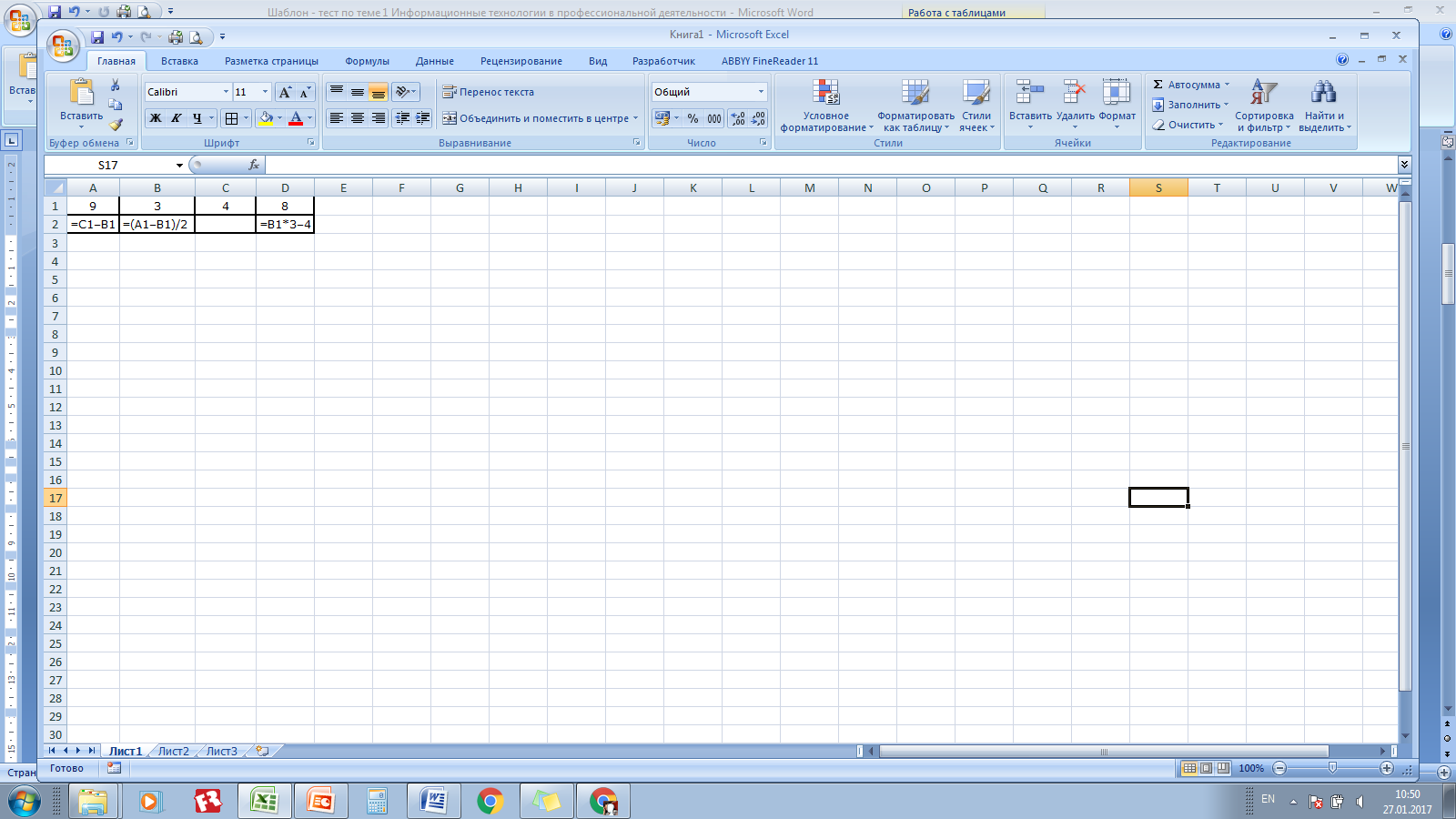  Какая из приведённых формул может быть записана в ячейке C2, чтобы построенная после выполнения вычислений круговая диаграмма по значениям диапазона ячеек A2:D2 соответствовала рисунку?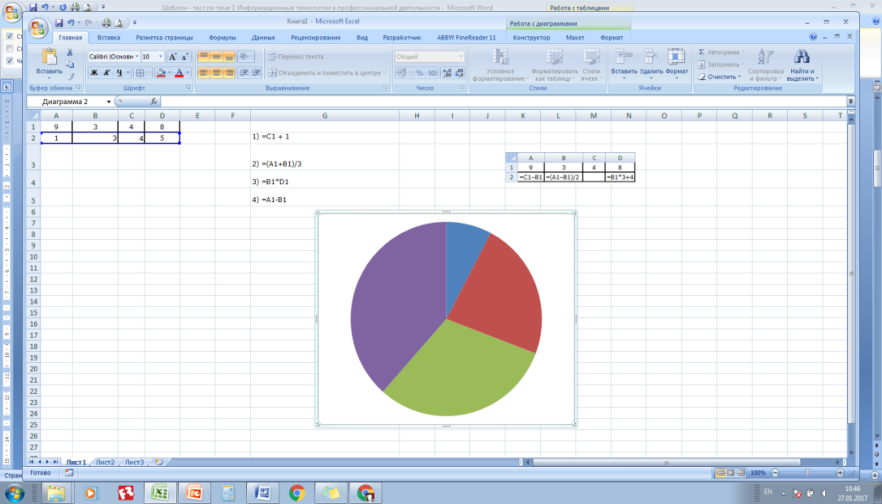 =B1*C1=D1–6=А1–В1=(А1+В1)/37. Определите название сети, если компьютеры одной организации, связанные каналами передачи информации для совместного использования общих ресурсов и периферийных устройств и находятся в одном здании:РегиональнаяТерриториальнаяЛокальнаяГлобальная8. Назовите функции информационно-поисковой системы:Осуществлять поиск, вывод и сортировку данныхОсуществлять поиск и сортировку данныхРедактировать данные и осуществлять их поискРедактировать и сортировать данные9. Выберите меры защиты, относящиеся к нормам поведения, которые традиционно сложились или складываются по мере распространения информационных технологий в обществе.Правовые (законодательные)Организационные (административные и процедурные)ТехнологическиеМорально-этические10. В текстовом редакторе набран текст:   Команда «Найти и заменить все» для исправления всех ошибок может иметь вид:Найти Р, заменить на РА Найти РО, заменить на РАНайти РОБ, заменить на РАБНайти БРОБ, заменить на БРАБ11. Элементарным объектом растровой графики является:То, что рисуется одним инструментомПиксельРастрСимвол12. Какая из перечисленных ниже программ предназначена для создания буклетов, визиток?Microsoft Office PublisherMicrosoft Office WordMicrosoft Office AccessMicrosoft Office Excel13. Вызов контекстного меню осуществляется:Нажатием клавиши [F9]Выбором подменю главного менюНажатием правой кнопки мыши Нажатием клавиши [F1]14. Выберите правильный вариант записи ip - адреса:198.165.2,5.3198.02.03198.256.02.02198.021.1-315. Полное имя скопированного файла F.txt из диска С: каталога КR на диск D: в каталог SM каталога ТPD:\TP\SM\KR\F.txtD:\TP\SM\F.txtD:\SM\TP\KR\F.txtD:\SM\KR\TP\F.txt 16. Что означает аббревиатура АСУ?Человеко-машинные система, в которых задача ПК состоит в предоставлении человеку необходимой информации для принятия решенияИнформационные системы, основное назначение которых обработка и архивация больших объемов данныхСистема управления устройствами, производственными установками, технологическими процессами, функционирующие без участия человекаИнформационные системы автоматизированного создания эскизов, чертежей, схем17. В текстовом редакторе основными параметрами при задании параметров абзаца являются:Гарнитура, размер, начертаниеОтступ, интервалПоля, ориентацияСтиль, шаблонНи одно из выше перечисленного18. Компьютер, подключенный к сети Интернет, обязательно имеет:IP-адрес;WEB - серверДомашнюю WEB - страницуДоменное имяНи одно из выше перечисленного19.  В Excel ссылка D$3:Не изменяется при автозаполненииИзменяется при автозаполнении в любом направленииИзменяется при автозаполнении внизИзменяется при автозаполнении вправоВ таком виде ссылка не указывается20. Что является основной информационной единицей базы данных?ЗаписьТаблицаПолеОтчёт21. Единица измерения тактовой частоты:Мегагерц Килобайт ·Гигабит Мегабайт22. Производительность работы компьютера зависит от: Размера экрана дисплеяЧастоты процессораНапряжения питанияБыстроты нажатия на клавиши23. Определите, что такое поле базы данных:Строка таблицыСтолбец таблицыНазвание таблицыСвойство объекта24. Как называются отдельные программы, выполняющие служебные функции:Драйвера;Утилиты;Файлы;Специальные файлы.ВСТАВИТЬ ПРОПУЩЕННОЕ СЛОВО1. MODEM – это устройство для __________________________________ информации.2.Петабайт (Пбайт) равен ____________ терабайтам (Тбайт).3.____________ - устройство для автоматического считывания с бумажных носителей 
и ввода в компьютер машинописных текстов, графиков, рисунков, чертежей.4. Сетевая топология в которой все сегменты соединены между собой называется ____________.5.Модель данных, которая строится по принципу взаимосвязанных таблиц, называется ____________. 6. ____________ - процесс установки программного обеспечения на компьютер конечного пользователя. ВОПРОСЫ НА УСТАНОВЛЕНИЕ СООТВЕТСТВИЯ1. Определите соответствие между расширением файла и его содержанием:Запишите ответ:2. Определите соответствие между устройством и его основной функцией:Запишите ответ:3.Установите соответствие категорий программ и их описаний:Запишите ответ:4. Установите соответствие между разделами системы «Консультант-Плюс» и их функциями:Запишите ответ:5.Установите изображения элементов блок-схемы с их назначением:Запишите ответ:ВОПРОСЫ НА УСТАНОВЛЕНИЕ ПОСЛЕДОВАТЕЛЬНОСТИ ДЕЙСВИЙ1. Установите в хронологической последовательности этапы развития информационных технологий:«Электронная» технология «Механическая» технология «Ручная» технология «Компьютерная» технология «Электрическая» технология2. Укажите в порядке возрастания объемы памяти:20 бит10 бит2 байта1010 байт1 Кбайт 3.Укажите правильную последовательность поколений ЭВМ:Микропроцессорные ЭВМЛамповые ЭВМЭВМ на интегральных схемахТранзисторные ЭВМ4. Укажите последовательную цепочку элементов, образующую URL-адрес информационного ресурса:Имя каталога, в котором содержится нужный файлАдрес сервераПротоколИмя файла5. Укажите последовательную цепочку элементов, образующую адрес электронной почты:Имя пользователяСимвол @ДоменИмя почтового сервера.Экономика и правовое обеспечение профессиональной деятельностиВОПРОСЫ НА ВЫБОР ВАРИАНТА ОТВЕТА1. Себестоимость продукции – это:Затраты материальных и трудовых ресурсов на производство и реализацию продукции или оказание услуг в денежном выраженииКоличественные затраты   материальных и трудовых ресурсов на производство и реализацию продукции или оказание услугТехнологические затраты материальных и трудовых ресурсов на производство и реализацию продукции или оказание услугЗатраты материальных и трудовых ресурсов на производство продукции или оказание услуг в денежном выражении 2. Приговор суда, лишающий права гражданина заниматься предпринимательской деятельностью, является:Признанием гражданина недееспособнымОграничением гражданина в правоспособностиОграничением гражданина в дееспособностиПризнанием гражданина несостоятельным3.  Какое из указанных условий относится к дополнительным условиям для включения в трудовой договор:Испытательный срокМесто работыТрудовая функцияОбязательное социальное страхование работника4. Продолжительность ежегодного основного оплачиваемого отпуска: 30 календарных днейодин месяц28 календарных дней24 рабочих дня5. Взыскания, применяемые к работнику работодателем, называются: Гражданско-правовымиАдминистративнымиУголовно-процессуальнымиДисциплинарными6. Сдельная расценка - это:Сдельный тарифный коэффициент выполняемой работыПоказатель увеличения размера заработной платы в зависимости от месторасположения предприятияОплата труда за единицу продукции (работ, услуг)Районный коэффициент к заработной плате7.  К нормируемым оборотным средствам относятся:Все оборотные фондыВсе оборотные средстваОборотные производственные фонды плюс готовая продукция на складеСредства в расчетах, денежные средства, товары отгруженные, но не оплаченные покупателем8.  Денежное выражение стоимости товара – это ….ЦенаСебестоимостьИзносАмортизация9. Нормальная продолжительность рабочего времени в соответствии с Трудовым Кодексом Российской Федерации не может превышать: 40 часов в неделю36 часов в неделю8 часов в день7 часов в день10. Постоянные издержки предприятия – это…Минимальные издержки, связанные с изготовлением продукцииПредельные издержки предприятияИздержки, связанные с использованием производственных факторов, величина которых не зависит от объёма производимой продукцииИздержки, связанные с реализацией продукции11. Оплата труда в выходной и нерабочий праздничный день производится: В двойном размереВ обычном размереС увеличением в полтора разаС увеличением в три раза12. Укажите, какой документ регламентирует отказ работника от работы в связи с условиями труда опасными для жизни:Конституция РФПостановление правительства РФКоллективный договорТрудовой кодекс РФ13. Название гражданско-правового договора, когда предприятие, организация снимает жилье для своих сотрудников:Договор даренияДоговор арендыДоговор меныДоговор ренты14. Административная ответственность в Российской Федерации наступает для граждан, достигших возраста:14 лет16 лет18 лет21 года15. Конституция РФ является ____________ источником правового регулирования деятельности госорганов в нашей стране.ОсновополагающимЕдинственнымВспомогательнымДополнительнымВСТАВИТЬ ПРОПУЩЕННОЕ СЛОВО1.____________ - это отношение стоимости основных средств предприятия к средней годовой списочной численности рабочих. 2. -_________________ это стоимость основных фондов, включающая стоимость (цену) приобретенного элемента основных фондов, а также затраты на доставку, монтаж, наладку, ввод в действие. 3. ____________ - это процесс переноса стоимости основных фондов на стоимость произведённой продукции. 4.  Срок испытания для вновь принятого работника не может превышать ___ месяцев. 5. Минимальный уставный капитал для регистрации открытого акционерного общества составляет ____ МРОТ. 6. Прекращение деятельности юридического лица без перехода его прав и обязанностей к другим юридическим лицам называется ____________.7. Форма преобразования государственной собственности в частную называется ____________. 8. Формы организации и оплаты труда подразделения (организации) подразделяются на:____________ и повременную. ВОПРОСЫ НА УСТАНОВЛЕНИЕ СООТВЕТСТВИЯ1.  Установите соответствие между видом  ответственности и мерой наказания:Запишите ответ:2. Установите соответствие между терминами и их определениями:Запишите ответ:3. Установите верное соответствие понятий и их характеристик: Запишите ответ:4. Установите соответствие между термином и отраслью права:Запишите ответ:5. Установите соответствие между названиями организационно-правовых форм предпринимательства и их характеристиками:Запишите ответ:6. Установить соответствие между видами налогов:Запишите ответ:7. Установите соответствие между терминами и их значением:Запишите ответ:8. Установите соответствие между ресурсами предприятия и показателями эффективности их использования:Запишите ответ:9. Установите соответствие закона норме, которую он регулирует:Запишите ответ:10. Установите соответствие между факторами производства и видами доходов:Запишите ответ:11. Установите соответствие между имуществом и правом собственности:Запишите ответ:12. Установить соответствие:Запишите ответ:ВОПРОСЫ НА УСТАНОВЛЕНИЕ ПОСЛЕДОВАТЕЛЬНОСТИ ДЕЙСТВИЙ1. Укажите в правильной последовательности структуру бизнес-плана:Организационный план Описание товаров, работ или услуг, которые собирается предлагать фирма Маркетинговый планФинансовый планРезюме проекта или концепция бизнесаХарактеристика будущего бизнеса и отрасли его функционирования	2. Расположите источники трудового права по юридической силе:Трудовой кодекс РФУказ Президента РФКонституция РФЗакон субъекта РФ3. Установите правильную последовательность расчёта розничной цены продукции:Прибыль продукцииСебестоимость продукцииНаценка посредникаНДСНаценка продавца4. Установите порядок приема сотрудника на работу:Подготовка приказа о приеме на работуОзнакомление нового сотрудника с внутренними документами организации под росписьОформление личной карточкиПроверка предоставленных соискателем документовСогласование и подписание трудового договораВнесение сведений в трудовую книжку5. Установите правильную последовательность расчета амортизационных отчислений на единицу продукции: Нормы амортизации Амортизационные отчисления на единицу продукции Амортизационные отчисления на весь объем продукции в год Полная балансовая стоимость основного средства Охрана труда, безопасность жизнедеятельности, безопасность окружающей средыВОПРОСЫ НА ВЫБОР ВАРИАНТА ОТВЕТА1. Какой организации предоставляется право устанавливать заключительный диагноз хронического профессионального заболевания?Учреждению здравоохранения по месту жительства пострадавшего работника.Центру профессиональной патологии, а также специализированным лечебно-профилактическим учреждениям, имеющим соответствующую лицензиюМедицинскому работнику организации2. На что имеет право каждый работник:На сохранение места работы и среднего заработка в случае приостановления работ вследствие нарушения требований охраны труда не по вине работникаНа дополнительные компенсации при низком уровне травматизма и профзаболеваний в организацииНа ежегодный медицинский осмотр за счёт средств работодателя3. Что должен делать специалист по охране труда на предприятии?Проведение специальной оценки условий трудаСтирка и ремонт средств индивидуальной защитыИзвещать своего непосредственного руководителя о любой ситуации, угрожающей жизни и здоровью людей, о каждом несчастном случае на производстве4. Какие люди и когда проводят с работниками первичный инструктаж на рабочем месте?Работодатель проводит инструктаж в течение трех дней со дня трудоустройства работникаНепосредственный руководитель работ, прошедший обучение и проверку знаний требований охраны труда, проводит инструктаж с работником до начала самостоятельной работыСпециалист (инженер) по охране труда проводит инструктаж в сроки, установленные локальным нормативным актом организации (предприятия)5. О состоянии условий труда на рабочем месте и полагающихся ему компенсаций и льготах кто обязан информировать работника?РаботодательПрофсоюзный органСлужба охраны труда предприятия6. Когда проводится повторный инструктаж?ЕжегодноОдин раз в два годаНе реже одного раза в шесть месяцев7. Сколько можно непрерывно работать на компьютере без регламентированных перерывов?Не более 4 часовНе более 2 часовНе более 3 часов8. Кто из работников организаций должен проходить противопожарный инструктаж?Все работники организаций должны допускаться к работе только после прохождения противопожарного инструктажа в порядке, установленном работодателемТолько работники взрывопожароопасных и пожароопасных производствТолько члены пожарно-технической комиссии9. Инструкции по охране труда для работников организации кем разрабатываются, с кем согласуются и утверждаются?Разрабатываются отделом (специалистом), охраны труда, согласуются с руководителем подразделения, утверждаются работодателемРазрабатываются мастером, согласовываются с начальником цеха и утверждаются начальником отдела охраны трудаРазрабатываются руководителем подразделения, согласуются с соответствующим профсоюзным органом, утверждаются руководителем организации10. Огнетушители, применяемые для тушения электроустановок и приборок, находящихся под током:ЖидкостныеПенныеПорошковыеУглекислотныеВСТАВИТЬ ПРОПУЩЕННОЕ СЛОВО1.Техника безопасности – это система ____________ мероприятий и технических средств, предотвращающих воздействие на работающих опасных производственных факторов (ОПФ). 2. Рабочее время - это время, в течение которого работник в соответствии с правилами трудового распорядка организации и условиями ____________ договора должен исполнять трудовые обязанности, а также иные периоды времени, которые в соответствии с законом и иными правовыми актами относятся к рабочему времени.3. Вредный производственный фактор- это производственный фактор, воздействие которого на работника может привести к его ____________.4. При производстве работ в условиях повышенной опасности должен быть оформлен ____________.5. Прибор, измеряющий влажность воздуха в помещении, называется ____________.6. Травма – это физическое ____________ организма под воздействием внешних факторов.7. Пожар - это неконтролируемое ____________, причиняющее материальный ущерб, вред жизни и здоровью граждан, интересам общества и государства.8. Согласно ГОСТ 12.0.004-15 предусмотрено проведение следующих видов инструктажа: вводный, первичный и повторный на рабочем месте, ____________, целевой.9. При разрушении энергосберегающих ламп выделяются опасные для здоровья пары ____________.ВОПРОСЫ НА УСТАНОВЛЕНИЕ СООТВЕТСТВИЯ1. Установите соответствие между видом инструктажа по охране труда и временем его проведения:Запишите ответ:2. Установите соответствие между видом ответственности за нарушение законодательных и правовых нормативных актов по безопасности труда и условиями ее наступления:Запишите ответ:3.  Сопоставьте виды производственных травм в зависимости от вида травмирующего фактора:Запишите ответ:ВОПРОСЫ НА УСТАНОВЛЕНИЕ ПОСЛЕДОВАТЕЛЬНОСТИ ДЕЙСТВИЙ1. Укажите последовательность действий по оказанию первой помощи пострадавшему при поражении электрическим током:Убедиться в отсутствии пульса на сонной артерии и реакции зрачков на светОттащить пострадавшего на безопасное расстояниеПриступить к реанимационным мероприятиямОбесточить пострадавшего2. Укажите правильный порядок применения порошкового огнетушителя:Выдернуть чекуСорвать пломбуПоднести огнетушитель к очагу горения Нажать на верхнюю ручку запорно-пускового устройства  Направить сопло или шланг-раструб на очаг горения3. Укажите правильную последовательность оказания первой помощи пострадавшему работнику на производстве:Удалить пострадавшего из опасной зоны;Оценить обстановку и прекратить действие повреждающего фактора;Выявить признаки жизни и смерти;Оказать первую доврачебную помощь;Вызвать скорую медицинскую помощь.4. Укажите правильную последовательность мероприятий по охране труда при оформлении работника на работу:Проведение первичного инструктажаПроверка знаний по охране трудаПроведение вводного инструктажа по охране трудаОбучение по охране труда5. Укажите правильную последовательность действий при использовании углекислотного огнетушителя:Выдернуть чекуНаправить раструб на очаг возгоранияНажать рычагСорвать пломбу6. Установите последовательность действий руководителя при несчастном случае, происшедшим на производстве:Сохранить до начала расследования несчастного случая все детали обстановки в том состоянии, в котором они были на момент происшествияПринять неотложные меры по предотвращению развития аварийной ситуации и воздействия травмирующего фактора на других лицСообщить работодателю или уполномоченному лицу о несчастном случаеНемедленно организовать первую помощь пострадавшему и при необходимости доставку его в учреждение здравоохранения7. Установите последовательность действий во время оказания первой медицинской помощи при сильном артериальном кровотечении:Наложить кровоостанавливающий жгутНаписать записку с указанием даты, часа наложенияПрижать артерию к костным выступамВызвать скорую помощьПрактическая  частьРешение задачи на иностранном  языке (10 баллов)     Задача:  Заполните пропуски в предложениях на английском (немецком) языке в соответствии с содержанием  текста и переведите предложения.

Комплексное задание  II  уровня – (80 баллов)Теоретическая часть  (35 баллов)Решение задачи 1.  (10 баллов)Задача 1:  Проанализируйте ситуацию по организации работы коллектива по предлагаемому  тексту  и  ответьте на вопросы.Решение задачи 2. (25 баллов)Задача 2.      Определите годовую трудоемкость работ, выполняемых на станции технического обслуживания автомобилей (СТОА). Произведите расчеты и заполните таблицу.Вариативная  часть  ( 45 баллов)Вариативная часть состоит из  выполнения практических работ: Задание 1. Замена опорного подшипника стойки Мак Ферсон  (30 минут) – 8 балловЗадание 2. Замена вала ГРМ двигателя ВАЗ-2101  (60 минут) – 10 балловЗадание 3. Замена подшипника первичного вала коробки передач ВАЗ-2101 (30 минут) – 10 баллов  Задание 4. Замер компрессии в цилиндрах двигателя автомобиля ВАЗ-2106  (40 минут ) – 11 балловЗадание 5. Регулировка света фар автомобиля ВАЗ-2114 с использованием экрана  (20 минут) – 6 баллов    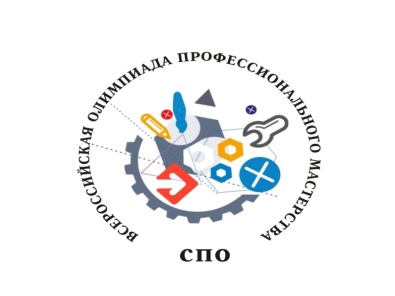 УТВЕРЖДАЮ:Директор ГБПОУ «Тверской колледж транспорта и сервиса»_____________________ О.М.Бойков«_____»__________________ 2020 г.1. Ручные слесарные ножовкиА) Применяют для вырубания канавок, прорубания шпоночных пазов и тому подобных работ.2. КиянкиБ) Предназначены для разрезания материала по прямой линии или по дуге.3. КрейцмесельВ) это молотки, ударная часть которых выполнена из дерева твердых пород, имиправят листовой материал из металлов высокой пластичности.4. Ручные ножницыГ) Предназначены в основном для разрезания сортового и профильного проката вручную, а также для разрезания толстых листов и полос, прорезания пазовв головках винтов, обрезания заготовок по контору и других работ.1.СтартерА) Предназначена для изменения крутящего момента по величине и направлению2. СцеплениеБ) Предназначен для передачи крутящего момента от коробки передач на главную передачу3. Коробка передачВ) Предназначен для запуска двигателя4. Карданный валГ)Предназначено для кратковременного разъединения двигателя с трансмиссией и плавного трогания с места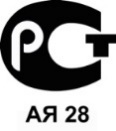 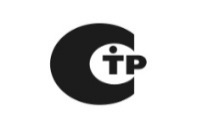 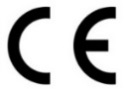 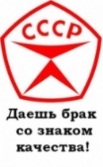 а.б.в.г.1Управление качествомА140002Экологический менеджментБ260003Социальная ответственность В500014Г. Энергетический менеджментГ900012341ГигаА10122ПетаБ1093ТераВ10184ЭксаГ101512341Рабочий эталонАПредназначен для проверки сохранности государственного эталона и для замены его в случае порчи или утраты 2Эталон-копияБПрименяется для сличения эталонов, которые по тем или другим причинам не могут непосредственно сличаться друг с другом3Эталон-свидетельВПредназначен для передачи размеров единиц рабочим эталонам 4Эталон сравненияГПрименяется для передачи размера единицы образцовым средствам измерения высшей точности12341Стандарты на продукцию (услуги)АВключает в себя классификацию, основные параметры (размеры), требования к качеству, упаковке, маркировке, транспортировке, правила эксплуатации и обязательные требования по безопасности жизни и здоровья потребителя, окружающей среды, правила утилизации2Стандарт общих технических условийБОбеспечивают полный контроль над выполнением обязательных требований к качеству продукции, определенному принятыми стандартами3Стандарты на работы (процесс)ВНормативные документы, утверждающие требования либо к определенному виду продукции (услуги), либо к группам однородной продукции (услуги)4Стандарты на методы контроля (испытания, измерения, анализа)Гнормативные документы, утверждающие нормы и правила для различных видов работ, которые проводятся на определенных стадиях жизненного цикла продукции (разработка, изготовление, потребление, хранение, транспортировка, ремонт и утилизация)12341Прямые измеренияАИзмерения, при которых значение измеряемой величины вычисляется при помощи значений, полученных посредством прямых измерений, и некоторой известной зависимости между данными значениями и измеряемой величиной2Косвенные измеренияБИзмерения, в ходе которых измеряется минимум две неоднородные физические величины с целью установления существующей между ними зависимости3Совокупные измеренияВИзмерения, выполняемые при помощи мер, 
т.е. измеряемая величина сопоставляется непосредственно с ее мерой4Совместные измеренияГИзмерения, результатом которых является решение некоторой системы уравнений, которая составлена из уравнений, полученных вследствие измерения возможных сочетаний измеряемых величин12341ГОСТА Республиканский стандарт2ОСТБСтандарт организация3РСТВОтраслевой стандарт4СТОГГосударственный стандарт12341СтандартизацияАНаука об измерениях, методах и средствах обеспечения их единства2МетрологияБДеятельность, направленная на разработку и установление требований, норм, правил3СертификацияВФорма подтверждения соответствия объектов выдвинутым требованиям1231ТипизацияАДеятельность, заключающаяся в определении таких конкретных объектов, которые признаются нецелесообразными для дальнейшего производства и применения в общественном про2УнификацияБМетод создания машин, приборов и оборудования из отдельных стандартных унифицированных узлов, многократно используемых при создании различных изделий на основе геометрической и функциональной взаимозаменяемости3СимплификацияВРазновидность стандартизации, заключающаяся в разработке и установлении типовых решений (конструктивных, технологических, организационных и т. п.) на основе наиболее прогрессивных методов и режимов работы4АгрегатированиеГДеятельность по рациональному сокращению числа типов деталей, агрегатов одинакового функционального назначения12341.exeAИзображение2.jpgБТекст3.docВМузыка 4.mp3ГПрограмма12341Ввод графической информацииAМодем2Выполнение арифметических и логических операцийБКлавиатура3Подключение компьютера к сетиВСканер4Ввод текстаГПроцессор12341Системные программыAОбеспечивают создание новых компьютерных программ2Прикладные программыБПозволяют проводить простейшие расчеты и выбор готовых конструктивных элементов из обширных баз данных3Инструментальные системыВОрганизуют работу ПК выполняют вспомогательные функции4Системы автоматизированного проектирования (CAD-системы)ГОбеспечивают редактирование текстов, создание рисунков и т.д.12341Правовой навигаторАСобрание законов РФ2КодексыБНовости, тематические подборки, разъяснения правовых актов и практик3Словарь терминовВПоиск документов по Тематике и разделам4ОбзорыГРазъяснения часто встречающихся терминов12341УсловиеА2Начало/конец алгоритмаБ3ПроцессВ4Ввод/вывод данныхГ12341ДисциплинарнаяАШтраф2МатериальнаяБЛишение свободы3АдминистративнаяВВозмещение ущерба4УголовнаяГВыговор12341Первоначальная стоимостьАСтоимость основных фондов в момент прекращения их функционирования2Восстановительная стоимостьБСкладывается из цены на оборудование, затрат на транспорт и монтаж3Остаточная стоимостьВПоказывает, во сколько обошлось бы создание действующих основных фондов на момент переоценки с учётом морального износа4Ликвидационная стоимостьГПолная первоначальная стоимость за вычетом износа12341Чистая прибыльАОтражают расходы, которые необходимо осуществить для создания услуги2ИздержкиБЧасть балансовой прибыли предприятия, остающаяся в его распоряжении после уплаты налогов, сборов, отчислений и других обязательных платежей в бюджет3Балансовая прибыль предприятияВДенежное выражение стоимости продукции, товаров, услуг4ЦенаГСумма прибылей (убытков) предприятия как от реализации продукции, так и доходов (убытков), не связанных с ее производством12341ДееспособностьАТрудовое право2РаботникБАдминистративное право3ПредупреждениеВПредпринимательское право4ПрибыльГГражданское право12341Производственный кооперативАКоммерческая организация, уставный капитал которой разделен на определенное количество долей, каждая из которых выражена ценной бумагой (акцией), удовлетворяющей обязательные права участников общества (акционеров по отношению к обществу)2Государственное учреждение  БДоговорное объединение участников для предпринимательской деятельности3Акционерное обществоВДобровольное объединение граждан на основе членства для совместной хозяйственной деятельности, основанной на их личном участии и объединении его членам индивидуальных взносов4ТовариществоГГосударственное или муниципальное предприятие, не наделенное правом собственности на закрепленное за ним собственником имущество (имущество неделимое и не может быть распределено по долям, частям, вкладам)5Унитарное предприятиеДНекоммерческая организация, созданная собственником для осуществления управленческих, социально-культурных или иных функций некоммерческого характера и финансируемая им полностью или частично123451КосвенныйАНДФЛ2ФедеральныйБНалог на землю3РегиональныйВТранспортный налог4МестныйГНДС12341Амортизация основных производственных фондовАЗатраты на производство и реализацию продукции  2Издержки производстваБПлата работнику за труд за использование его рабочей силы3Заработная платаВЗатраты труда на выпуск единицы продукции4РасценкаГЕжемесячные отчисления от первоначальной стоимости основных средств12341Финансовые ресурсыАКоэффициент оборачиваемости материальных запасов2Основные средстваБРентабельность собственного капитала3Трудовые ресурсыВФондоотдача4Материальные ресурсыГПроизводительность труда12341Трудовой кодексАИмущественные и неимущественные права2Гражданский кодексБДисциплинарная ответственность3Уголовный кодексВОбязательные платежи в бюджет государства4Налоговый кодексГТяжкий вред здоровью12341ТрудАРента2ЗемляБПрибыль3КапиталВЗаработная плата4ПредпринимательствоГПроцент12341ИзобретениеАГосударственная2Золотой запасБМуниципальная3Средства местного бюджетаВЧастная4АвтомобильГИнтеллектуальная12341ДоговорАСемейное право2УсыновлениеБТрудовое право3ВыговорВКонституционное право4ПравительствоГГражданское право12341Вводный инструктажAПеред первым допуском к работе2Первичный инструктажБНе реже одного раза в полгода3Повторный инструктажВПри выполнении разовых работ, не связанных с прямыми обязанностями по специальности4Целевой инструктажГПри поступлении на работу12341Дисциплинарная AВзыскание материального ущерба с виновного должностного лица2АдминистративнаяБУвольнение с должности с лишением права занимать определенные должности на срок до пяти лет3МатериальнаяВНаложение штрафа на виновное должностное лицо4УголовнаяГЗамечание, выговор, увольнение12341БаротравмыAВызваны ожогами и обморожениями2ЭлектротравмыБВызваны быстрым изменением атмосферного воздуха3ПсихическиеВВызваны воздействием электрического тока4ТермическиеГВызваны тяжелыми психологическими потрясениями1234